To: Coshocton Opportunity School Governing BoardFrom: Roger Moore, Superintendent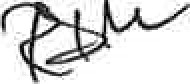 Date: June 1, 2019COSHOCTON OPPORTUNITY SCHOOL DISTRICTANNUAL BULLYING AND HARASSMENT REPORT SUMMARYPursuant to O.R.C. 3313.666, each school district is required to establish a policy prohibiting harassment, intimidation, or bullying and semiannually post on its website a written summary of all reported incidents. The law defines harassment, intimidation, or bullying as any intentional written, verbal, or physical act that a student has exhibited toward another particular student more than once and the behavior both causes mental or physical harm toward the other student and is sufficiently severe, persistent, or pervasive that it creates an intimidating, threatening, or abusive educational environment for the other student, or violence within a dating relationship.During the period January 11, 2019 and June 1, 2019, the following number of incidents that constituted harassment, intimidation, or bullying under the law reported:Building	Number of Referrals	Number of Verified IncidentsCoshocton Opportunity School                      0                                                    0